Информационный меморандумОбщая информация об организации        1) Колхоз «Беларусь» с 01.02.2003 года реорганизован в ЧУАП «Ходоровцы» на основании решения Лидского райисполкома № 225 от 24.09.2002 года. С 01.04.2005 года ЧУАП  «Ходоровцы» переименовано в СПК «Ходоровцы – Агро»  согласно решения Гродненского исполнительного комитета № 695 от 23.12.2004 года. Коммунальное сельскохозяйственное унитарное предприятие «Ходоровцы – Агро» создано 25.03.2014 в результате реорганизации СПК «Ходоровцы – Агро» в форме преобразования согласно решения общего собрания членов сельскохозяйственного производственного кооператива «Ходоровцы – Агро» от 04.11.2013 года, протокол № 3 решения Лидского райисполкома от 30.12.2013 года № 1394.2) Основные направления сельскохозяйственного производства: производство молока и мяса, выращивание зерновых культур, маслосемян рапса, картофеля, сахарной свеклы.Основной объем выручки предприятие получает от реализации молока,  выручка  в общем объеме реализации составляет   48%,удельный вес выручки  от реализации  крупного рогатого скота  -14,8%.Выручка от реализации  продукции растениеводства    в общей выручке составляет 37,6%. , в том числе   от реализации сахарной свеклы- 17,0%,  зерна -9,1%, маслосемян рапса- 9,1%.3) Прочих видов деятельности нет.4) Мощность предприятия:5) КСУП «Ходоровцы-Агро»  расположено в юго-западной части Лидского  района. Центральная усадьба находится в  агрогородке Ходоровцы, в 40 километрах от районного центра, в 25 километрах от железнодорожной станции.6) Наличие лицензий нет.7) Общая земельная площадь КСУП «Ходоровцы-Агро» составляет 9091 гектара. Из них сельскохозяйственных угодий 7616гектара, в том числе 4469 гектара пашни.Балл кадастровой оценки сельскохозяйственных угодий составляет 32,3; пахотных земель – 35,4. На территории предприятия расположены 25 населенных пунктов, в которых проживает 1442 жителя. В  КСУП «Ходоровцы – Агро» организовано два производственных участка,  отрасль животноводства  представлена 7 фермами, из которых 2 молочно-товарные фермы и 1 молочно-товарный комплекс.  Численность поголовья крупного рогатого скота составляет 3466 голов, в том числе  1330 коров.На территории хозяйства находятся объекты социальной сферы: структурное подразделение Ходоровский сельский клуб и библиотека  на  90 мест;  средняя школа типа «школа-детсад» на 120 мест; амбулатория; отделение связи; комплексный приемный пункт; жилые дома.II. Финансовые показатели хозяйственной деятельности организацииПоказатели платежеспособности предприятия:III. Укрупненная номенклатура производимой продукции, работ, оказываемых услуг Информация о выпускаемой продукции, производимых работах, оказываемых услугах:IV. Реализуемые  (либо  реализованные  за последние 3 года) инвестиционные  проекты.    Не имеется.Планируемые  к реализации инвестиционные проекты.  Не имеется.V. Структура  работающих:Численность работающих всего:                   196Численность аппарата управления:                 34Численность  промышленно-производственного персонала                                                            162 в  т.ч. численность основных работников:  162VI. Структура реализации товаров (работ, услуг)Основной рынок сбыта: Республика БеларусьVII. Информация о земельных участках, находящихся в пользовании, аренде:VIII. Информация о капитальных строениях (зданиях, сооружениях): Свидетельств о регистрации зданий и сооружений нетIХ.  Информация о машинах и оборудовании:Полное и краткое наименование общества:Коммунальное сельскохозяйственное унитарное предприятие, Государственное предприятие «Ходоровцы-Агро»Адрес231316, Гродненская область, Лидский район, агрогородок Ходоровцы, ул. Комсомольская, 12Сайт нет  Данные о государственной регистрации  Коммунальное сельскохозяйственное унитарное предприятие «Ходоровцы-Агро» зарегистрировано решением Лидского райисполкома от  25.03.2014 года  в едином государственном регистре юридических лиц и индивидуальных предпринимателей № 500001011.Информация о руководстве организации, контактныетелефоныУправляющий коммунального сельскохозяйственного унитарного предприятия «Ходоровцы-Агро»Гринкевич  Александр МарьяновичТел.( 80154) 5-72-7-16, моб.тел.   80297892334Наименование продукцииЕд. изм.201520162017Валовая продукция в сопоставимых ценахтыс.руб.643157325546в т.ч. растениеводстватыс.руб.328023082963в т.ч. животноводстватыс.руб.315134242583Товарная продукция в действующих ценахтыс.руб.418739894041%  валовой продукции в структуре района6ПоказательГодыГодыГодыПоказатель2015 2016 2017Стоимость чистых активов, тыс.руб.219510971128 Выручка от реализации продукции, товаров, работ, услуг , тыс.руб.462843904452Прибыль  всего (стр.090 отчета о прибылях и убытках), тыс. руб.-1168-583209Прибыль от реализации продукции,работ,услуг (стр. 060 отчета о прибылях и убытках)тыс.руб.-1474-537156Прибыль чистая (стр.210Отчета о прибылях и  убытках), тыс.руб.-2190-109829Рентабельность реализованной продукции, работ, услуг,%-26,4-12,14,2  Дебиторская задолженность, тыс.руб.201181310Кредиторская задолженность, тыс. руб.88659457        10036Средняя заработная плата, руб.358272,5319,7Среднесписочная численность работающих, чел.289254219   Дивиденды на акции, принадлежашщие Республике Беларусь,руб.---Коэффициенты платежеспособностиЗначение коэффициенты на 01.01.2018г.Нормативное значение коэффициентаКоэффициент текущей ликвидности (К1)0,41К ≥ 1,5Коэффициент обеспеченности собственными оборотными средствами (К2)-1,42К ≥ 0,2Коэффициент обеспеченности финансовых обязательств активами(К3)0,95К ≤ 0,85Продукция, работы, услуги ( по видам)Объем выпускагодыгодыгодыПродукция, работы, услуги ( по видам)Объем выпуска201520162017молокотонн539755114178продукция выращивания КРСтонн445456334зернотонн726139734655кукуруза на зеленый кормтонн16575950111070рапстонн340147547сахарная свеклатонн8838739210206картофельтонн20858041322Численность,в том числеВозраст:Возраст:Возраст:Возраст:Возраст:Возраст:Возраст:ВсегоЧисленность,в том числе-2526-3536-4041-4546-5051-5556+Всего-численность работников с высшм   образованием25213720-со средним  специальным образованием612127726-с профессионально-техническим образованием184744230-со средним образованием14151617201721120-с базовым образованием0Структура (в %)201520162017Внутренний рынок100100100Внешний рынокхххИ того100100100Место нахождения участкаПлощадь, гаПраво (постоянное, временное пользование (срок), аренда в собственности)Госакт или свидетельство (удостоверение) о государственной регистрации (дата и №)МТФ аг.Ходоровцы6,7798Право постоянного пользованияСвидетельство 06.07.2012г., №420/1079-3182д. Ходюки70,26Право постоянного пользования30.06.2016г,№420/1528-3819д.В.Село д.Лесники1163,21Право постоянного пользования24.10.2016г.,№420/922-5286аг.Ходоровцы1,18Право постоянного пользования24.10.2016г.,№420/922-5289д.Паперовцы926,77Право постоянного пользования24.10.2016г.,№420/922-5291д.Игнатковцы1,61Право постоянного пользования24.10.2016г.,№420/1528-4169аг.Голдово2,30Право постоянного пользования24.10.2016г.,№420/922-5294д.Серки121,9Право постоянного пользования24.10.2016г.,№420/922-5293д.Серки0,09Право постоянного пользования24.10.2016г.,№420/922-5292д.Цвербуты330,72Право постоянного пользования24.10.2016г,№420/922-5285Д.Малыши .д.Ольговцы1447,22Право постоянного пользования24.10.2016г,№420/1079-11298аг.Голдово.д.Игнатковцы581,66Право постоянного пользования24.10.2016г,№420/1528-4173д.Ходюки0,86Право постоянного пользования24.10.2016г, №420/1528-4164д.Семашки, д.Цвербуты445,67Право постоянного пользования24.10.2016г.,№420/1528-4168д. Ходюки1,57Право постоянного пользования24.10.2016г.,№420/1528-4165д. Ходюки2,02Право постоянного пользования24.10.2016г.,№420/1528-4166д.Цвербуты14,27Право постоянного пользования24.10.2016г,№420/1528-4170д.Цвербуты129,18Право постоянного пользования24.10.2016г,№420/1528-4171д.Цвербутыд.Хлусы-Субочи2915,1127Право постоянного пользования26.03.2018г.,№420/1079-11275д.Бобры14,89Право постоянного пользования24.10.2016г,№420/1528-4167аг.Ходоровцы0,37Право постоянного пользования24.10.2016г.,№420/922-5288аг.Ходоровцы379,81Право постоянного пользования24.10.2016г.,№420/922-5290Аг.ХодоровцыУл.Гагарина240,1549Право постоянного пользования18.08.2016г.,№420/1075-9558ул.Гагарина290,1498Право постоянного пользования13.11.2017г.,№420/904-1287Ул.Комсомольская,30,1619Право постоянного пользования26.12.2017г., №420/1531-6545Пер..Комсомольская,40,1633Право постоянного пользования19.01.2018г.,№420/1531-6650ул.Гагарина,150,1365Право постоянного пользования13.11.2017г.,№420/904-1282ул.Гагарина,190,1763Право постоянного пользования13.11.2017г.,№420/904-1283ул.Гагарина,210,1448Право постоянного пользования13.11.2017г.,№420/904-1284ул.Гагарина,250,1499Право постоянного пользования13.11.2017г.,№420/904-1285ул.Гагарина,270,15Право постоянного пользования13.11.2017г.,№420/904-1286ул.Гагарина,310,1501Право постоянного пользования13.11.2017г.,№420/904-1288ул.Гагарина,330,1501Право постоянного пользования13.11.2017г.,№420/904-1335ул.Гагарина,340,1500Право постоянного пользования13.11.2017г.,№420/904-1289ул.Гагарина,360,1499Право постоянного пользования13.11.2017г.,№420/904/1290ул.Гагарина,380,1501Право постоянного пользования13.11.2017г.,№420/904-1291Ул.Советская ,5Д0,1436Право постоянного пользования29.11.2017г.,№420/904-1339Ул.Советская ,5г0,1225Право постоянного пользования29.11.2017г.,№420/904-1334Пер..Комсамольская,2А0,1633Право постоянного пользования29.11.2018г.,№420/1531-6650ул.Гагарина,320,1441Право постоянного пользования13.02.2017г.,№420/1526-5047д.Дикушки,300,30Право постоянного пользования06.01.2009г.,№420/968-924д.Дикушки,320,3115Право постоянного пользования06.01.2009г.,№420/414-8676д.Дикушки,39А0,1868Право постоянного пользования06.01.2009г.,№420/968-926аг.Голдовоул.Молодежная,240,2996Право постоянного пользования29.11.2017г.,№420/414-8678ул.Молодежная,220,2155Право постоянного пользования29.11.2017г.,№420/1531-6510ул.Молодежная,260,2996Право постоянного пользования14.04.2016г.,№420/414-8678ул.Молодежная,280,2994Право постоянного пользования29.09.2009г., №420/1079-11299ул.Дворовая ,40,2500Право постоянного пользования14.12.2017г.,№420/1531-6506ул.Дворовая 20,2500Право постоянного пользования29.11.2017г.,№420/904-1341ул.Дворовая 60,2500Право постоянного пользования29.11.2017г.,№420/904-1343ул.Дворовая 80,2500Право постоянного пользования29.11.2017г.,№420/904-1345ул.Дворовая 100,2500Право постоянного пользования29.11.2017г.,№420/1531-6508Наименование(назначение),место нахождения, свидетельствоо регистрации(№, дата)Наименование(назначение),место нахождения, свидетельствоо регистрации(№, дата)Наименование(назначение),место нахождения, свидетельствоо регистрации(№, дата)ГодпостройкиЭтажностьПлощадь,м2Площадь,сдаваемая в аренду,м2,срок действиядоговора арендыПлощадь,сдаваемая в аренду,м2,срок действиядоговора арендыОбщее состояниеЗДАНИЯ:ЗДАНИЯ:ЗДАНИЯ:ЗДАНИЯ:ЗДАНИЯ:ЗДАНИЯ:ЗДАНИЯ:ЗДАНИЯ:ЗДАНИЯ:Тел.Ходоровцы Тел.Ходоровцы Д.Ходоровцы12.1993 1936 Кап.ремонтКап.ремонтТел.ХодоровцыТел.ХодоровцыД.Ходоровцы12.19901936Тек. ремонтТек. ремонтТел.ходоровцыТел.ходоровцыД.ходоровцы03.199411080--Крытый ток(гумно)Крытый ток(гумно)Д.Ходоровцы04.198511600Кап. ремонтКап. ремонтМолочный блокМолочный блокД.Ходоровцы02.19751559удовлетворительноеудовлетворительноекоровниккоровникД.Ходоровцы12.199011638--коровниккоровникД.Ходоровцы12.197411607удовлетворительноеудовлетворительноеРодильное отделениеРодильное отделениеД.Ходоровцы12.19891300Тек.ремонтТек.ремонтПункт искусствен.осемПункт искусствен.осемД.Ольговцы1965132Не эксплуат.Не эксплуат.коровниккоровникД.Ольговцы10.196611258Не эксплуат.Не эксплуат.коровниккоровникД.боярки19611638Не эксплуат.Не эксплуат.Родильное отдел.Родильное отдел.01.199101.19911Не эксплуат.Не эксплуат.санпропускниксанпропускникД.Боярки12.1977120--ТелятникТелятникД.Боярки05.19691540Тек.ремонтТек.ремонткоровниккоровникД.дикушки02.19781Тек. ремонтТек. ремонткоровниккоровникД.Дикушки12.197611380Тек. ремонтТек. ремонтваловникваловникД.дикушки12.199711638Тек.ремонтТек.ремонтРодильное отделениеРодильное отделениеД.Дикушки12.19871200Тек. ремонтТек. ремонтСклад грубых кормовСклад грубых кормовД.дикушки12.199711200Тек. ремонтТек. ремонткормоцехкормоцехД.дикушки12.1982160Не эксплуат.Не эксплуат.весоваявесоваяД.дикушки12.19891Кап. ремонтКап. ремонтАмбар Амбар Д.Дикушки02.19451307Кап. ремонтКап. ремонтамбарамбарД.Дикушки12.19271315Кап. ремонтКап. ремонтзерноскладзерноскладД.Дикушки09.197311089,7--зерноскладзерноскладД.Дикушки10.19311728Кап. ремонтКап. ремонттелятниктелятникД.Паперовцы06.19841600Кап. ремонтКап. ремонттелятниктелятникД.паперовцы12.19841360Кап. ремонтКап. ремонтПоднавес зерноскладаПоднавес зерноскладаД.Ходоровцы12.19971Кап. ремонтКап. ремонтЗерннохранилища зерноскладаЗерннохранилища зерноскладаД.Ходоровцы09.196811545Тек. ремонтТек. ремонтзернотокзернотокД.ходоровцы01.19701--Зернохранилища зерноскладаЗернохранилища зерноскладаД.ходоровцы12.19841--Весовая зерноскладаВесовая зерноскладаД.Ходоровцы12.19971--зерноскладзерноскладД.Ходоровцы12.19771480Кап. ремонтКап. ремонтГараж для автомобилейГараж для автомобилейД.Ходоровцы12.198411296--Навес для хранения техникиНавес для хранения техникиД.Ходоровцы12.19771--Арочник на мех мастерскойАрочник на мех мастерскойД.Ходоровцы12.19991Кап. ремонтКап. ремонтСклад запчастейСклад запчастейД.Ходоровцы12.19771256--Моечная будкаМоечная будкаД.Ходоровцы12.1976112--мехмастерскаямехмастерскаяД.Ходоровцы10.197011478Кап. ремонтКап. ремонтСклад запчастейСклад запчастейД.Заброевцы05.1965182Не эксплуатир.Не эксплуатир.Моечная будкаМоечная будкаД.Заброевцы12.19771Не эксплуатир.Не эксплуатир.Кузница ЗаброевцыКузница ЗаброевцыД.Заброевцы05.1966161Не эксплуатир.Не эксплуатир.Поднавес на мех.мастерскойПоднавес на мех.мастерскойД.заброевцы12.19971Не эксплуатир.Не эксплуатир.Мех.мастерскаяМех.мастерскаяД.Заброевцы03.197311478Не эксплуатир.Не эксплуатир.нефтебазанефтебазаД.Заброевцы12.19751Не эксплуатир.Не эксплуатир.Нефтебаз Нефтебаз Д.Ходоровцы01.198318,75--Газобаллонный складГазобаллонный складД.Ходоровцы03.1973152Не эксплуатир.Не эксплуатир.диспетчерскаядиспетчерскаяД.Ходоровцы12.1989196--Здание правления Здание правления Д.Ходоровцы12.19931268Тек. ремонтТек. ремонтпилорамапилорамаД.Ходоровцы12.198611555удовлетворительноеудовлетворительноестоловаястоловаяД.ходоровцы12.19771150удовлетворительноеудовлетворительноеСарай при столовойСарай при столовойД.Ходоровцы12.1978185удовлетворительноеудовлетворительноепроходнаяпроходнаяД.Голдово12.2007180Кап. ремонтКап. ремонтпилорамапилорамаД.Ходюки12.19761312Не эксплуатир.Не эксплуатир.Административное зданиеАдминистративное зданиеД.Голдово12.19861750Не эксплуатир.Не эксплуатир.Красный уголокКрасный уголокД.Голдово03.1965125Красный уголокКрасный уголокД.Голдово1972132КЗС-20з/с ИгнатковцыКЗС-20з/с ИгнатковцыД.Игнатковцы19771328Тек. ремонтТек. ремонтСклад мин.удобренийСклад мин.удобренийД.Голдово19631Тек. ремонтТек. ремонтСклад для сена Склад для сена Д.Голдово19751395Кап. ремонтКап. ремонтПункт искуствен.осемененияПункт искуствен.осемененияД.Цвербуты1966162Не эксплуатир.Не эксплуатир.Пункт искуствен.осемененияПункт искуствен.осемененияД.Ходюки1961183Не эксплуатир.Не эксплуатир.Кормоцех с котельнойКормоцех с котельнойВ.Село19791272,8Не эксплуатир.Не эксплуатир.Амбар с навесомАмбар с навесомД.Ходюки195811100Аренда 1 годтелятниктелятникД.Ходюки19691750Аренда 1 годМолочный блокМолочный блокД.В.Село19791921Не эксплуатир.Не эксплуатир.к/х Игнатковцык/х ИгнатковцыД.Игнатковцы19901НефтебазаНефтебазаД.Голдово19801Не эксплуатир.Не эксплуатир.Поднавес для с/х машинПоднавес для с/х машинД.Голдово19851Кап. ремонтКап. ремонтПункт тех.обслуживанияПункт тех.обслуживанияД.Лесники19801Не эксплуатир.Не эксплуатир.Поднавес для с\х машинПоднавес для с\х машинД.Голдово19711Кап. ремонтКап. ремонтГараж для легковых машинГараж для легковых машинД.Голдово1965159Не эксплуатир.Не эксплуатир.гаражгаражД.Голдово19651718Не эксплуатир.Не эксплуатир.Пункт тех.обслуживан.Пункт тех.обслуживан.Д.Игнатковцы19791601Не эксплуатир.Не эксплуатир.Молочный блокМолочный блокД.Ходюки1973189Не эксплуатир.Не эксплуатир.валовникваловникД.Бобры19821880Не эксплуатир.Не эксплуатир.телятниктелятникД.Бобры19571280Не эксплуатир.Не эксплуатир.телятниктелятникД.Игнатковцы196511259Не эксплуатир.Не эксплуатир.телятниктелятникД.Поречаны19821880Не эксплуатир.Не эксплуатир.конюшняконюшняД.Цвербуты19741120Не эксплуатир.Не эксплуатир.Коровник Коровник Д.В.Село198113002Не эксплуатир.Не эксплуатир.телятниктелятникД.голдово19931Кап. ремонтКап. ремонтТелятник Телятник Д.Голдово19861832Кап. ремонтКап. ремонтНавес для хранения с\Х машинНавес для хранения с\Х машинД.голдово19891Не эксплуатир.Не эксплуатир.семенохранилищесеменохранилищеД.Игнатковцы1981120удовлетворительноеудовлетворительноезерноскладзерноскладД.Ходюки19761720Не эксплуатир.Не эксплуатир.Мех.з/складМех.з/складД.Голдово19711650Не эксплуатир.Не эксплуатир.Мех.з/ток с оборудованиемМех.з/ток с оборудованием.д.Голдово19711630Не эксплуатир.Не эксплуатир.Амбар типовойАмбар типовойД.Голдово19611618аварийноеаварийноеамбарамбарД.Голдово19491360аварийноеаварийноеНавес для хранения зернаНавес для хранения зернаД.Голдово19901Не эксплуатир.Не эксплуатир.картофелехранилищекартофелехранилищеД.Зеновичи198911440--Комбикормовый цехКомбикормовый цехД.Голдово19771415Не эксплуатир.Не эксплуатир.КЗС-10КЗС-10Д.Ходюки19701Не эксплуатир.Не эксплуатир.кормоцехкормоцехД.Ходюки19681360Не эксплуатир.Не эксплуатир.гумногумноД.Бобры19771850аварийноеаварийноетелятниктелятникД.Ходюки19721852Не эксплуатир.Не эксплуатир.телятниктелятникД.Бобры19891500Не эксплуатир.Не эксплуатир.телятниктелятникД.Лесники196511307Не эксплуатир.Не эксплуатир.телятниктелятникД.Лесники196911123Не эксплуатир.Не эксплуатир.Коровник-телятникКоровник-телятникД.Малыши19871720Тек. ремонтТек. ремонтМолочный блок с пристройкамиМолочный блок с пристройкамиД.Поречаны19731510Не эксплуатир.Не эксплуатир.коровниккоровникД.Поречаны197911416,5Не эксплуатир.Не эксплуатир.Коровник типовойКоровник типовойД.Цвербуты196611114Не эксплуатир.Не эксплуатир.Машинныцй дворМашинныцй дворД.Голдово19881Кап. ремонтКап. ремонткоровниккоровникД.В.Село19721800Тек. ремонтТек. ремонтЗдание школыЗдание школыД.Заброевцы19751335,7Не эксплуатир.Не эксплуатир.Сарай возле школыСарай возле школыД.Заброевцы1975150Не эксплуатир.Не эксплуатир.Сарай с погребомСарай с погребомД.Заброевцы1975135Не эксплуатир.Не эксплуатир.Коровник на 391голКоровник на 391голД.Ходоровцы08,201313440,9удовлетворительноеудовлетворительноеКоровник на 386 голКоровник на 386 голД.Ходоровцы01.201213437,12удовлетворительноеудовлетворительноеЗд.сухостойных коровЗд.сухостойных коровД.Ходоровцы08.201314137,3удовлетворительноеудовлетворительноеДоильно-молочный блокДоильно-молочный блокД.Ходоровцы01.201211626,29удовлетворительноеудовлетворительноеСклад твердого топливаСклад твердого топливаД.Ходоровцы08.20131удовлетворительноеудовлетворительноепроходнаяпроходнаяД.Ходоровцы08.2013114,7удовлетворительноеудовлетворительноеВесовая комплексВесовая комплексД.Ходоровцы08.201318,78удовлетворительноеудовлетворительноеСклад мелассы комплексСклад мелассы комплексД.Ходоровцы08,20131удовлетворительноеудовлетворительноеЗдание фапаЗдание фапаД.Заброевцы01.1979144Тек. ремонтТек. ремонтСарай возле фапаСарай возле фапаД.Заброевцы01.1979121--Гараж для легкового автомобиляГараж для легкового автомобиляД.Ходоровцы01.19891удовлетворительноеудовлетворительноеСклад концентратовСклад концентратовД.Боярки04.19781Не эксплуатир.Не эксплуатир.Родильное отделениеРодильное отделениеД.Ольговцы05.19661Не эксплуатир.Не эксплуатир.Склад мин.удобренийСклад мин.удобренийД.Зеновичи19751удовлетворительноеудовлетворительноеКлуб Клуб Д.Лесники19671Не эксплуатир.Не эксплуатир.Кинобудка Кинобудка Д.Лесники19681Не эксплуатир.Не эксплуатир.                                                        СООРУЖЕНИЯ:                                                        СООРУЖЕНИЯ:                                                        СООРУЖЕНИЯ:                                                        СООРУЖЕНИЯ:                                                        СООРУЖЕНИЯ:                                                        СООРУЖЕНИЯ:                                                        СООРУЖЕНИЯ:                                                        СООРУЖЕНИЯ:                                                        СООРУЖЕНИЯ:Водонапорная башня мех.мастерскаяВодонапорная башня мех.мастерскаяД.Ходоровцы1980Сенажное сооружение МТФ ходоровцыСенажное сооружение МТФ ходоровцыД.Ходоровцы05.1955Водонапорная башняВодонапорная башняД.Ольговцы1966Сенажное сооружениеСенажное сооружениеД.Ольговцы1983Сенажное соружениеСенажное соружениеД.Ольговцы1982Сенажная ямаСенажная ямаД.Боярки1974Сенажная башняСенажная башняД.Боярки1980ГРПГРПД.Дикушки12.1997Сенажные ямыСенажные ямыД.Дикушки12.1997Сенажное сооружениеСенажное сооружениеД.Дикушки1972Сенажное сооружениеСенажное сооружениеД.Дедуки1971Сенажное сооружениеСенажное сооружениеД.Дедуки12.1984Сушилка ПольскаяСушилка ПольскаяД.Дикушки12.1987Водонапорная башняВодонапорная башняД.Паперовцы05.1970скважинаскважинаД.Паперовцы12.1988Сенажное сооружениеСенажное сооружениеД.Паперовцы12.1980Силосное сооружениеСилосное сооружениеД.Паперовцы12.1989Напольная сушилкаНапольная сушилкаД.Ходоровцы12.1981Склады башенного типаСклады башенного типаД.Ходоровцы1989Склады башенного типа Склады башенного типа Д.Боярки1989Гончарный дренажГончарный дренажД.Ходоровцы04.1988скважинаскважинаД.Дикушки07,1984Водонапорная башня Водонапорная башня Д.Дедуки05.1963Безбашенная установкаБезбашенная установкаД.Дикушки01.1971Водонапорная башняВодонапорная башняД.Дикушки02.1965Водонапорная башняВодонапорная башняД.Голдово1988артскважинаартскважинаД.Голдово12.1988Бетонное покрытиеБетонное покрытиеД.Заброевцы1975Водонапорная башняВодонапорная башняД.Голдово1991Забор металическийЗабор металическийД.Голдово1990Памятлик обелискПамятлик обелискД.Лесники1967памятникпамятникД.голдово1966колодецколодецД.Голдово1952Водонапорная башняВодонапорная башняД.Семашки1973Водонапорная башняВодонапорная башняД.Лесники1973Сенажное сооружение Сенажное сооружение Д.Поречаны1974Сенажная траншеяСенажная траншеяД.Ходюки1976Сенажное сооружениеСенажное сооружениеД.Бобры1975Сенажная траншеяСенажная траншеяД.Цвербуты1976Сенажная траншеяСенажная траншеяД.Игнатковцы1989Сенажное сооружениеСенажное сооружениеД.Лесники1971Сенажное сооружениеСенажное сооружениеД.Лесники1971Сенажное сооружениеСенажное сооружениеД.Лесники1971Сенажное сооружениеСенажное сооружениеД.Игнатковцы19710сенажное сооружение0сенажное сооружениеД.Малыши1973Сенажное сооружениеСенажное сооружениеД.В.Село1970Сенажное сооружениеСенажное сооружениеД.В.Село1974Сенажное сооружениеСенажное сооружениеД.В.Село1971Сенажное сооружениеСенажное сооружениеД.В.Село1971Сенажное сооружениеСенажное сооружениеД.Голдово1973насоснаянасоснаяД.Ходюки1958артскважинаартскважинаД.Игнатковцы08.1993артскважинаартскважинаД.Голдово12.1978артскважинаартскважинаД.В.Село1983артскважинаартскважинаД.Лесники1985артскважинаартскважинаД.бобры1984артскважинаартскважинаД.Ходюки1979артскважинаартскважинаД.Поречаны12.1985дорогадорогаД.Игнатковцы-Змитровцы1979Дорожное покрытиеДорожное покрытиеД.Ходюки1973дорогадорогаД.Поречаны1993Открытая сетьОткрытая сетьД.Голдово1984дреныдреныД.Голдово1984Закрытые коллекторыЗакрытые коллекторыД.Голдово1984Мост каналТ-2   Мост каналТ-2   Д.Голдово1958Мелиоративные работыМелиоративные работыД.Голдово1976Мелиоративные работыМелиоративные работыД.Голдово1973Мелиоративные работыМелиоративные работыД.Голдово1968Осушение землиОсушение землиД.Голдово1968Закрытые осушителиЗакрытые осушителиД.Голдово1959Канал Т-2Канал Т-2Д.Голдово1958Канал Т-6Канал Т-6Д.Голдово1958Канал Т-3Канал Т-3Д.Голдово1958Осушитель открытого каналаОсушитель открытого каналаД.Голдово1958Очистные сооруженияОчистные сооруженияД.Ходоровцы1958Осушители проложенные в торфОсушители проложенные в торфД.Ходоровцы1958Уборная возле школыУборная возле школыД.Заброевцы1975Колодец возле школыКолодец возле школыД.Заброевцы1975Забор возле школыЗабор возле школыД.Заброевцы1975Подъезд кгр.ж.д.д.ХодоровцыПодъезд кгр.ж.д.д.ХодоровцыД.Ходоровцы2006Подъезд к гр.ж.д.д.ГолдовоПодъезд к гр.ж.д.д.ГолдовоД.Голдово2011Инженерные сетиИнженерные сетиД.Голдово2011Бордюр дорожныйБордюр дорожныйД.Заброевцы1975Выгульные площадки МТКВыгульные площадки МТКД.Ходоровцы01.2012Навес для телят МТКНавес для телят МТКД.Ходоровцы08.2013Дизбарьер МТКДизбарьер МТКД.Ходоровцы08.2013Отстойник навозоудаления МТКОтстойник навозоудаления МТКД,Ходоровцы08.2013Траншеи для хранения силоса МТКТраншеи для хранения силоса МТКД.Ходоровцы01.2012Траншеи для хранения силоса МТКТраншеи для хранения силоса МТКД.Ходоровцы05.2013Площадка для погрузки навоза МТКПлощадка для погрузки навоза МТКД.Ходоровцы01.2012Насосная станция МТКНасосная станция МТКД.Ходоровцы01.2012Водонапорная башня МТКВодонапорная башня МТКД.Ходоровцы08.2013Септики МТКСептики МТКД.Ходоровцы08.2013Артскважины МТК-2штАртскважины МТК-2штД.Ходоровцы08.2013Площадка для сочных кормов МТКПлощадка для сочных кормов МТКД.Ходоровцы08.2013Пруд испаритель МТКПруд испаритель МТКД.Ходоровцы01.2012Площадка для ТБО МТКПлощадка для ТБО МТКД.Ходоровцы08.2013Локальная емкость 60м3Локальная емкость 60м3Д.Ходоровцы08.2013Локальная емкость 200м3Локальная емкость 200м3Д.Ходоровцы08.2013Проезды и площадки МТКПроезды и площадки МТКД.Ходоровцы08.2013Зерносушильный комплекс КЗСВ-40Зерносушильный комплекс КЗСВ-40Д.Ходоровцы09.2010Закрытая сеть Закрытая сеть Д.Лесники07,2016Закрытая сеть Закрытая сеть Д.Бобры11.2016Подъезд к гр.ж.д.Подъезд к гр.ж.д.Д.Ходоровцы2002ж/б забор возле админ.зд.ж/б забор возле админ.зд.Д.Ходоровцы2010ж/б забор возле з/скл ж/б забор возле з/скл Д.Ходоровцы2010Забор мет.кассетный з/склЗабор мет.кассетный з/склД.Ходоровцы2005Забор ж/б возле фермыЗабор ж/б возле фермыД.В.Село2010Забор ж/б возле фермыЗабор ж/б возле фермыД.Боярки2010Забор ж/б плиты возле фермыЗабор ж/б плиты возле фермыД.Дикушки2010Забор мет.кассетный возле з/склЗабор мет.кассетный возле з/склД.Голдово1985Забор ж/б возле з/склЗабор ж/б возле з/склД.Голдово1990Забор ж/б мех.мастерскаяЗабор ж/б мех.мастерскаяД.Голдово2013Забор ж/б плиты мех.мастерскаяЗабор ж/б плиты мех.мастерскаяД.Ходоровцы2005Забор ж/б возле телятникаЗабор ж/б возле телятникаД.Ходоровцы2013Забор ж/б МТК ХодоровцыЗабор ж/б МТК ХодоровцыД.Ходоровцы2013Наименованиеоборудования,производитель оборудования,мощностьКол-воединицПредназначение(место в технологическом процессе)Год  вводаСостояние(процентизноса)АВТОТРАНСПОРТАВТОТРАНСПОРТАВТОТРАНСПОРТАВТОТРАНСПОРТАВТОТРАНСПОРТГАЗ 53 Б №04-311Растениеводство1988100САЗ 3507 №04-301Растениеводство1989100САЗ 3507 №41901Растениеводство1990100МАЗ 555102-225 №7363 СН1Растениеводство2005100Прицеп ГКБ №01001Растениеводство1992100Лада 21-214 69-95ЕА1Общехозяйствен.2008100ВАЗ 21214 92-99 ЕМ-41Растениеводство2008100Прицеп МАЗ 555-142 АВ25-97 34-24АА1Растениеводство200980,5Прицеп МАЗ 555-142АВ25-98-4 34-25АА1Растениеводство200980,5Прицеп МАЗ 06-35 АА-41Растениеводство2006100МАЗ 555142 АВ 99-33-41Растениеводство   2005100ВАЗ-21053 08-491строительство1995100МАЗ 552102 АЕ 00-68-41Растениеводство2005100Фольсваген транспортер Т-4 10-75АИ1Общехозяйствен.2010100Загрузчик сухих кормов 92-941Животноводство201340,6Гр. Авт. УАЗ-23632-343 АВ 3399-41Растениеводство201253,1Паз 32053 77-481Общехозяйствен.2005100УАЗ330302 СН 05921Общехозяйствен.2003100ГАЗ-2705 15-92 АК41Растениеводство1987100ВАЗ 21-07 64-441Общехозяйствен.2005100ТРАКТОРАТРАКТОРАТРАКТОРАТРАКТОРАТРАКТОРАМТЗ 82 41-411Растениеводство1991100МТЗ-80 № 01-30СА1Животноводство 1993100МТЗ-82 № 01-70 СА1Растениеводство  1997100МТЗ-82 № 37-86СА1Растениеводство2002100БЕЛОРУС МТЗ-82 64-361Растениеводство2004100МТЗ-1221 В №17-44 СА1Растениеводство1999100МТЗ-12-21 70-601Растениеводство2004100МТЗ-12-21 02-801Растениеводство   2005100МТЗ-12-21 82-281Растениеводство2006100ЮМЗ-6 № 30-06 ГЖ1Растениеводство1985100МТЗ-892 № 17-17 СА1Растениеводство1998100АМКОДОР 332 С-4 96-291Растениеводство2009100МТЗ-3022 12-791Растениеводство200976,4ДЖОНДИР-8430 08-511Растениеводство200898,3АМКОДОР 332 С-01 15-16 СВ1Растениеводство  2006100МТЗ-12-21 В 90-861Растениеводство200787,8МТЗ-1221 07-04 СВ1Растениеводство200698,8 МТЗ-1221 15-171Растениеводство2006100МТЗ_1221 07-031Растениеводство2005100МТЗ-1221 37--871Растениеводство2002100МТЗ-920-82 17-511Растениеводство1999100МТЗ--82.1 88-01 СА-41Растениеводство2007100МТЗ-39-401Растениеводство200793,7АМКОДОР 352 СО 2 31-541Растениеводство2010100МТЗ-82 82-44 СА-41Растениеводство2005100АМКОДОР 320 31-55 СВ-41Растениеводство2010100АМКОДОР 320 28-081Растениеводство2010100МТЗ-952 31-521Растениеводство201067,3МТЗ-320 31-531Животноводство 201066,4Белорус-3022 ДЦ1 28-011Растениеводство201071Белорус-3022ДЦ1 65-951Растениеводство201343,7Белорус-82 65-961Растениеводство201342,8Белорус-1221 65-941Растениеводство201342,8МТЗ-82 51-821Животноводство 201245,5Белорус-3522 17-011Растениеводство201525,1Белорус 1221 17-031Растениеводство201524,2Белорус 1025,2 17-021Растениеводство201524,2Белорус-82,1 17-051Растениеводство201524,2Белорус-82,1 17-041Растениеводство201524,2ПРИЦЕПЫ ТРАКТОРНЫЕПРИЦЕПЫ ТРАКТОРНЫЕПРИЦЕПЫ ТРАКТОРНЫЕПРИЦЕПЫ ТРАКТОРНЫЕПРИЦЕПЫ ТРАКТОРНЫЕ1 ПТСУ-91Растениеводство19931002 ПТС-41Животноводство 19931001 ПТС-91Растениеводство1991100ПТС-61Животноводство 2007100ПТК-10-31Растениеводство2009100ПС-451Растениеводство2009100ПСТ-91Растениеводство2009100ПТ-14 С 34-63 СВ-41Растениеводство201097,53 ПТС - 131Растениеводство2002100ПТК-10,31Растениеводство201097,5прицеп ПРОНАР Т026М1Растениеводство2013552ПТС-41Животноводство 1993100БОРОНЫБОРОНЫБОРОНЫБОРОНЫБОРОНЫДископак-61Растениеводство2010100Борона Л-114 А 021Растениеводство2005100ПРЕСС-ПОДБОРЩИКИПРЕСС-ПОДБОРЩИКИПРЕСС-ПОДБОРЩИКИПРЕСС-ПОДБОРЩИКИПРЕСС-ПОДБОРЩИКИППР-Ф-1,8-011Растениеводство2008100ФС-201Растениеводство2010100ПРМ-1501Растениеводство2010100Обмотчик рулонов м. Ходоровцы1Растениеводство2010100прес.подборщик PRONAR Z-5001Растениеводство201376,8захват для рулонов1Растениеводство201376,8КУЛЬТИВАТОРЫКУЛЬТИВАТОРЫКУЛЬТИВАТОРЫКУЛЬТИВАТОРЫКУЛЬТИВАТОРЫКПС-6 М№ 1691Растениеводство2006100 КПС-6 М1Растениеводство  2007100КПС-6  1Растениеводство2006100АКШ-61Растениеводство2006100АКШ-61Растениеводство2005100КРН-5,6 А1Растениеводство201180СЕЯЛКИСЕЯЛКИСЕЯЛКИСЕЯЛКИСЕЯЛКИСТВ-121Растениеводство2009100СКП-12 У1Растениеводство201085,8Тс М 80001Растениеводство201078,1Агрегат почвообр. Посевн АПП-61Растениеводствофев.1086,2Агрегат почвообр. Посевн АПП-61Растениеводствоавг.0992,4сеелка точного высева KLEINE б/у1Растениеводствоиюн.05100Агрегат почвообр. Посевн АПП-6 Д1Растениеводствомар.1175,9СПУ-6Д1Растениеводствоавг.1525КАРТОФЕЛЕСАЖАЛКИКАРТОФЕЛЕСАЖАЛКИКАРТОФЕЛЕСАЖАЛКИКАРТОФЕЛЕСАЖАЛКИКАРТОФЕЛЕСАЖАЛКИКСМ-41Растениеводствоянв.93100СК -41Растениеводствоапр.1097,5КАРТОФЕЛЕКОПАЛКИКАРТОФЕЛЕКОПАЛКИКАРТОФЕЛЕКОПАЛКИКАРТОФЕЛЕКОПАЛКИКАРТОФЕЛЕКОПАЛКИКТН - 2 В1Растениеводствомай.07100картофелекопатель КСТ-1,4А1Растениеводствоавг.1258,1картофелеубор. Комбайн ППК 2-05 Полесье1Растениеводствоавг.1092,5картофелеубор. Комбайн ККВ 2 м.Ходор.1Растениеводствоавг.1092,5РАЗДАТЧИКИ КОРМОВРАЗДАТЧИКИ КОРМОВРАЗДАТЧИКИ КОРМОВРАЗДАТЧИКИ КОРМОВРАЗДАТЧИКИ КОРМОВНСРВ -121Животноводствоиюн.1095РСК -121Животноводствомар.09100Смеситель раздатчик СРК-11 В1Животноводстводек.1173,8ОКУЧНИКИОКУЧНИКИОКУЧНИКИОКУЧНИКИОКУЧНИКИКОН -2,81Растениеводстводек.00100КОН -2,81Растениеводстводек.00100бочка под воду МЖТ -101Растениеводствоянв.95100бочка под воду МЖТ -61Растениеводствоянв.95100кормушка для гр.кормов1Растениеводствоиюн.05100кормушка для гр.кормов1Растениеводствоиюн.05100бочка под воду МЖТ -101Растениеводствоянв.95100бочка для откачки жижи1Растениеводстводек.02100бочка под воду МЖТ -101Растениеводствоянв.98100каток м.Ходоровцы1Растениеводствоянв.96100каток м.Ходоровцы1Растениеводствоянв.96100волокуша м.Ходоровцы1Растениеводствоапр.97100волокуша м.Ходоровцы1Растениеводствоапр.97100лопата для очистки снега1Растениеводствомар.94100прицеп для перевозки скота ПРТ-71Растениеводствоянв.96100РАЗБРАСЫВАТЕЛИРАЗБРАСЫВАТЕЛИРАЗБРАСЫВАТЕЛИРАЗБРАСЫВАТЕЛИРАЗБРАСЫВАТЕЛИ11ПРТ - 101Растениеводстводек.90100ПРТ-  71Растениеводствоиюл.92100ПРТ  71Растениеводстводек.92100РУМ 8000 разб.мин. Уд.1Растениеводствофев.10100Машина для внес.жид. Орг. Уд.1Растениеводствомай.10100МТТ -9 для внес.твер.орг. Уд.1Растениеводствомар.10100МТТ -9 для внес тв.ор. Уд1Растениеводствоапр.09100МТТ Ф 11 для внес жид. Ор. Уд.1Растениеводствоапр.09100разбрасыватели мин.уд.МХ850 Премиум1Растениеводствоапр.1380,1разбрасыватель мин уд.МХ-9001Растениеводствоапр.1544,5ГРАБЛИГРАБЛИГРАБЛИГРАБЛИГРАБЛИГрабли ПВР 7,51Растениеводствомай.10100Грабли ГВБ 6,21Растениеводствомай.10100Грабли колесно пальцевые ГРЛ-9,61Растениеводствомай.1378,5Грабли колесно пальцевые ГРЛ-8,61Растениеводствомай.1378,5КОСИЛКИ И КОРМОУБОРОЧНЫЕ КОМБАЙНЫКОСИЛКИ И КОРМОУБОРОЧНЫЕ КОМБАЙНЫКОСИЛКИ И КОРМОУБОРОЧНЫЕ КОМБАЙНЫКОСИЛКИ И КОРМОУБОРОЧНЫЕ КОМБАЙНЫКОСИЛКИ И КОРМОУБОРОЧНЫЕ КОМБАЙНЫКДП 2,711Растениеводствоапр.07100КГ 6 "Полесье"1Растениеводствоапр.09100ПКК  ККГ -61Растениеводствоапр.08100Жатка трубостельных культур1Растениеводствоапр.08100КГ 6 К46 "Полесье1Растениеводствомар.1089,9Косилка КДН 3,11Растениеводствомай.1087,7Косилка КДН 3,11Растениеводствомай.1087,7Свеклоуборочный к-н Holmer б\у1Растениеводствоянв.03100Кормоуборочный КВК 8001Растениеводствоавг.1084,4ККГ 61Растениеводствоянв.04100Косилка Л-501-011Растениеводствоиюл.1266,2косилка-плющилка КДП-3101Растениеводствоноя.1176,2кормоуборочный комбайн КВК-8001Растениеводствоиюл.1343,1косилка плющилка КПР-9-011Растениеводствомай.1526,8ОПРИСКИВАТЕЛИОПРИСКИВАТЕЛИОПРИСКИВАТЕЛИОПРИСКИВАТЕЛИОПРИСКИВАТЕЛИРАЛЛ- 2000П1Растениеводствоапр.08100РАЛЛ- 2000П1Растениеводствофев.10100Энергетическое средство "Роса"1Растениеводствомай.10100ПЛУГИПЛУГИПЛУГИПЛУГИПЛУГИППО - 4-401Растениеводствосен.07100ПКМА 3-401Растениеводство2007100ППО - 4-401Растениеводствосен.07100ППО -8-401Растениеводствоиюн.0994,6ППО -8-40К1Растениеводствоавг.0994,6ППО - -8-40К1Растениеводствоапр.1085,8ЗЕРНОУБОРОЧНЫЕ КОМБАЙНЫЗЕРНОУБОРОЧНЫЕ КОМБАЙНЫЗЕРНОУБОРОЧНЫЕ КОМБАЙНЫЗЕРНОУБОРОЧНЫЕ КОМБАЙНЫЗЕРНОУБОРОЧНЫЕ КОМБАЙНЫЛИДА -1300 88-46 СА-41Растениеводствоиюл.08100ЛИДА -1300 96-44 СА-41Растениеводствоиюн.08100ЛИДА -1600 50-11 СВ-41Растениеводствоиюл.09100КОК 6,2 ( уборка кукурузы)1Растениеводствоапр.1097,5КСЗ 12181 "Полесье" 31-86 СВ-41Растениеводствоиюл.1093,7ЛИДА -1600  28-09 СВ-41РастениеводствоИюль 201093,7КЗС-1218 "Полеьсе"  83-84 СВ-41РастениеводствоИюль 201268,7к-н зерноубор.КЗС-1218  51-83 СВ-41РастениеводствоИюль  201356,2КЗС-1218 "Полесье-12"  50-12 СВ-41РастениеводствоИюль 201181,2ЛИДА - 1600  72-93 МЖ1РастениеводствоИюль 201181,2КЗС-10К  16-62 СК-41РастениеводствоИюль 201530,2УправляющийКСУП «Ходоровцы-Аго»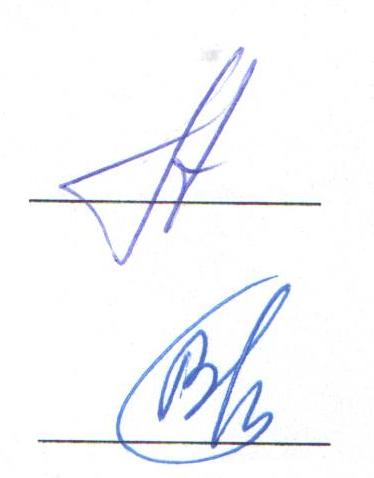 А.М. ГринкевичГл. бухгалтерВ.Н. Воробей